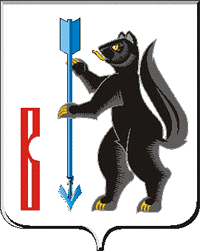 АДМИНИСТРАЦИЯГОРОДСКОГО ОКРУГА  ВЕРХОТУРСКИЙ     П О С Т А Н О В Л Е Н И Еот 31.12.2015г. № 1221г. Верхотурье  О внесении дополнений в административный регламентпредоставления муниципальной услуги«Предоставление информации о порядке предоставления жилищно-коммунальных услуг населению», утвержденный постановлением Администрации городского округа Верхотурскийот 11.02.2015г. № 117В соответствии с Федеральным законом от 24 ноября 1995 года № 181-ФЗ «О социальной защите инвалидов в Российской Федерации», статьей 16 Федерального закона от 06 октября 2003 года № 131-ФЗ «Об общих принципах организации местного самоуправления в Российской Федерации», Федеральным законом от 27 июля 2010 года № 210-ФЗ «Об организации предоставления государственных и муниципальных услуг», руководствуясь статьей 26 Устава городского округа Верхотурский, ПОСТАНОВЛЯЮ:1.Внести в административный регламент предоставления муниципальной услуги «Предоставление информации о порядке предоставления жилищно-коммунальных услуг населению» следующие дополнения:пункт 16 раздела 2 дополнить подпунктом 4 следующего содержания:«4) помещение должно соответствовать требованиям к обеспечению условий доступности для инвалидов в соответствии с законодательством Российской Федерации о социальной защите инвалидов.».2.Отделу ЖКХ Администрации городского округа Верхотурский (Малышева И.Н.) внести соответствующие дополнения в сведения о муниципальной услуге в Реестре государственных услуг.3.Опубликовать настоящее постановление в информационном бюллетене «Верхотурская неделя» и разместить на официальном сайте городского округа Верхотурский.4.Контроль исполнения настоящего постановления оставляю за собой.И.о. главы Администрациигородского округа Верхотурский 						А.В. Храмцов 